Name: ______________________________Food Diary Analysis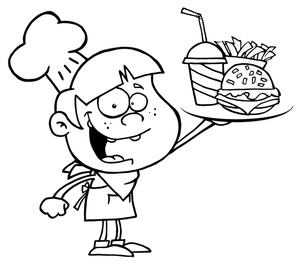 Examine what you have eaten for the past three days.List 3 good things that you notice about your diet:	1 – 	2 – 	3 – List 3 things that are not good about your diet:	1 – 	2 – 3 - List 3 things you could do to improve your diet: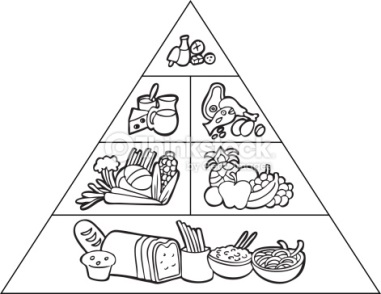 	1 – 	2 – 	3 – On average, do you think you get enough exercise?  If yes, explain why.  If no, explain what you could do to get more.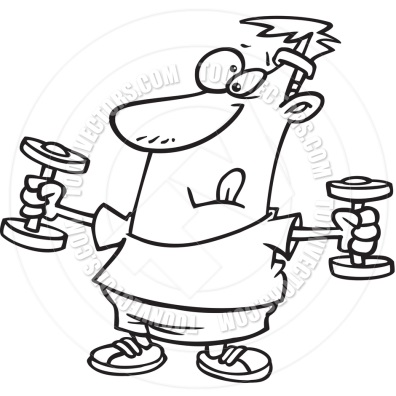 Overall, my lifestyle is healthy/unhealthy? Circle one.